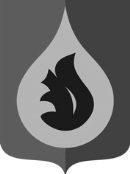 АДМИНИСТРАЦИЯГОРОДСКОго ПОСЕЛЕНИя федоровскийСУРГУТСКОГО РАЙОНАХАНТЫ-МАНСИЙСКОГО АВТОНОМНОГО ОКРУГА - ЮГРЫП О С Т А Н О В Л Е Н И Е«29» мая 2020 года                                                                                                   №269-ппгт. ФедоровскийОб утверждении Программы «Нулевой травматизм» в администрации городского поселения Федоровский на 2020-2022 годы  В соответствии с Трудовым Кодексом Российской Федерации, Типовой программой «Нулевой травматизм», утвержденной решением заседания Межведомственной комиссии по охране труда при Правительстве Ханты-Мансийского автономного округа-Югры (протокол №1 от 30.04.2019) в целях обеспечения безопасности условий и охраны труда работников на рабочих местах, снижения уровня производственного травматизма, предотвращения несчастных случаев, обеспечения соответствия оборудования, инструментов и процессов работы государственным нормативным требованиям по охране труда в администрации городского поселения Федоровский: 1. Утвердить Программу «Нулевой травматизм» в администрации городского поселения Федоровский на 2020-2022 годы, согласно приложению к настоящему постановлению.2. Настоящее постановление вступает в силу с даты подписания.3. Контроль за выполнением настоящего постановления возложить на заместителя главы поселения – начальника управления жилищно-коммунального хозяйства, земельных и имущественных отношений администрации городского поселения Федоровский С.И. Пастушка.Глава городского поселенияФедоровский                                                                                                       Н.У. РудышинПриложение к постановлениюадминистрации городского поселения Федоровскийот 29.05.2020 №269-пПрограмма «Нулевой травматизм» в администрации городского поселения Федоровский на 2020 -2022 годыПаспорт программы1. Общие положения1.1. Настоящая программа «Нулевой травматизм» в администрации городского поселения Федоровский на 2020 -2022 годы (далее – «Программа») разработана в целях обеспечения безопасных условий труда и предотвращения несчастных случаев в администрации городского поселения Федоровский.1.2. Программа устанавливает общие организационно-технические мероприятия, направленные на сохранение жизни и здоровья работников в процессе их трудовой деятельности.1.3. Важнейшим фактором, определяющим необходимость разработки и реализации Программы, является социальная значимость повышения качества жизни и сохранения здоровья трудоспособного населения.  2. Цели Программы2.1. Обеспечение безопасности и здоровья работников на рабочих местах.2.2. Предотвращение несчастных случаев в администрации городского поселения Федоровский.2.3. Обеспечение соответствия оборудования и процессов производства государственным нормативным требованиям по охране труда. 3. Задачи Программы3.1. Снижение рисков несчастных случаев в администрации городского поселения Федоровский.3.2. Внедрение системы управления профессиональными рисками.4. Принципы4.1. Приоритет жизни работника и его здоровье.4.2. Ответственность руководителей и каждого работника за безопасность и соблюдение всех обязательных требований охраны труда.4.3. Вовлечение работников в обеспечение безопасных условий и охраны труда.4.4. Оценка и управление рисками в администрации, проведение регулярных аудитов безопасности.4.5. Непрерывное обучение и информирование работников по вопросам охраны труда.5. Основные направления Программы5.1. Программой предусмотрена реализация скоординированных действий по следующим основным направлениям:5.1.1. Обеспечение соответствия оборудования и процессов производства законодательным нормативным требованиям по охране труда и пожарной безопасности.5.1.2. Обеспечение безопасности работника на рабочем месте.5.1.3. Проведение специальной оценки условий труда.5.1.4. Проведение дней охраны труда, совещаний, семинаров и иных мероприятий по вопросам охраны труда.5.1.5. Обучение безопасным методам и приемам выполнения работ, проведение инструктажа по охране труда, стажировки на рабочем месте и проверки знания требований охраны труда.5.1.6. Организация контроля за состоянием условий труда на рабочих местах, а также за правильностью применения работниками средств индивидуальной и коллективной защиты.5.1.7. Проведение обязательных предварительных (при поступлении на работу) и периодических (в течение трудовой деятельности) медицинских осмотров работников.5.1.8. Информирование работников о состоянии условий и охраны труда на рабочих местах, существующем риске повреждения здоровья, о полагающихся работникам компенсациях за работу во вредных и (или) опасных условиях труда, средствах индивидуальной защиты.5.1.9. Разработка и утверждение правил и инструкций по охране труда для работников.5.1.10. Проведение проверок состояния условий и охраны труда на рабочих местах, рассмотрение их результатов, выработка предложений по приведению условий и охраны труда в соответствие с государственными нормативными требованиями охраны труда.5.1.11. Привлечение к сотрудничеству в вопросах улучшения условий труда и контроля за охраной труда членов трудовых коллективов.5.2. Перечень мероприятий для реализации основных направлений Программы «Нулевой травматизм» с указанием объемов финансирования представлен в Приложении к Программе.Приложение к Программе ПЕРЕЧЕНЬ МЕРОПРИЯТИЙпо реализации Программы «Нулевого травматизма» в администрации городского поселения Федоровский на 2020 -2022 годыНаименование программы«Нулевой травматизм» в администрации городского поселения Федоровский на 2020-2022 годы «Нулевой травматизм» в администрации городского поселения Федоровский на 2020-2022 годы «Нулевой травматизм» в администрации городского поселения Федоровский на 2020-2022 годы «Нулевой травматизм» в администрации городского поселения Федоровский на 2020-2022 годы Основания для разработки- Федеральный закон от 06.10.2003 № 131-ФЗ «Об общих принципах организации местного самоуправления в Российской Федерации»; - Трудовой кодекс Российской Федерации от 30 декабря 2001 года № 197-ФЗ;- Типовая программа «нулевой травматизм» утвержденная решением заседания Межведомственной комиссии по охране труда при Правительстве Ханты-Мансийского автономного округа-Югры (протокол №1 от 30.04.2019)- Федеральный закон от 06.10.2003 № 131-ФЗ «Об общих принципах организации местного самоуправления в Российской Федерации»; - Трудовой кодекс Российской Федерации от 30 декабря 2001 года № 197-ФЗ;- Типовая программа «нулевой травматизм» утвержденная решением заседания Межведомственной комиссии по охране труда при Правительстве Ханты-Мансийского автономного округа-Югры (протокол №1 от 30.04.2019)- Федеральный закон от 06.10.2003 № 131-ФЗ «Об общих принципах организации местного самоуправления в Российской Федерации»; - Трудовой кодекс Российской Федерации от 30 декабря 2001 года № 197-ФЗ;- Типовая программа «нулевой травматизм» утвержденная решением заседания Межведомственной комиссии по охране труда при Правительстве Ханты-Мансийского автономного округа-Югры (протокол №1 от 30.04.2019)- Федеральный закон от 06.10.2003 № 131-ФЗ «Об общих принципах организации местного самоуправления в Российской Федерации»; - Трудовой кодекс Российской Федерации от 30 декабря 2001 года № 197-ФЗ;- Типовая программа «нулевой травматизм» утвержденная решением заседания Межведомственной комиссии по охране труда при Правительстве Ханты-Мансийского автономного округа-Югры (протокол №1 от 30.04.2019)Разработчик программы Отдел экономического развития городского поселения ФедоровскийОтдел экономического развития городского поселения ФедоровскийОтдел экономического развития городского поселения ФедоровскийОтдел экономического развития городского поселения ФедоровскийЦели программы1. Обеспечение безопасности и здоровья работников на рабочем месте.2. Предотвращение несчастных случаев в администрации городского поселения Федоровский.3. Обеспечение соответствия оборудования и процессов производства государственным нормативным требованиям по охране труда.1. Обеспечение безопасности и здоровья работников на рабочем месте.2. Предотвращение несчастных случаев в администрации городского поселения Федоровский.3. Обеспечение соответствия оборудования и процессов производства государственным нормативным требованиям по охране труда.1. Обеспечение безопасности и здоровья работников на рабочем месте.2. Предотвращение несчастных случаев в администрации городского поселения Федоровский.3. Обеспечение соответствия оборудования и процессов производства государственным нормативным требованиям по охране труда.1. Обеспечение безопасности и здоровья работников на рабочем месте.2. Предотвращение несчастных случаев в администрации городского поселения Федоровский.3. Обеспечение соответствия оборудования и процессов производства государственным нормативным требованиям по охране труда.Задачи программы1. Снижение рисков несчастных случаев в администрации городского поселения Федоровский.2. Внедрение системы управления профессиональными рисками.1. Снижение рисков несчастных случаев в администрации городского поселения Федоровский.2. Внедрение системы управления профессиональными рисками.1. Снижение рисков несчастных случаев в администрации городского поселения Федоровский.2. Внедрение системы управления профессиональными рисками.1. Снижение рисков несчастных случаев в администрации городского поселения Федоровский.2. Внедрение системы управления профессиональными рисками.Сроки реализации программы2020 - 2022 годы2020 - 2022 годы2020 - 2022 годы2020 - 2022 годыФинансовое обеспечение программы, в том числе по годам:Расходы (рублей)Расходы (рублей)Расходы (рублей)Расходы (рублей)Финансовое обеспечение программы, в том числе по годам:Всего:2020 год2021 год2022 годСредства бюджета городского поселения Федоровский0,000,000,000,00Ожидаемые результаты реализации программыОтсутствие несчастных случаев и случаев травматизма в администрации городского поселения ФедоровскийОтсутствие несчастных случаев и случаев травматизма в администрации городского поселения ФедоровскийОтсутствие несчастных случаев и случаев травматизма в администрации городского поселения ФедоровскийОтсутствие несчастных случаев и случаев травматизма в администрации городского поселения Федоровский№п/пНаименование мероприятияОтветственные исполнителиСрок исполненияОбъем финансирования, тыс. рублейОбъем финансирования, тыс. рублейОбъем финансирования, тыс. рублейОбъем финансирования, тыс. рублей№п/пНаименование мероприятияОтветственные исполнителиСрок исполнения2020 год2021 год2021 год2022 год1.Стать лидером – показать приверженность принципам1.Стать лидером – показать приверженность принципам1.Стать лидером – показать приверженность принципам1.Стать лидером – показать приверженность принципам1.Стать лидером – показать приверженность принципам1.Стать лидером – показать приверженность принципам1.Стать лидером – показать приверженность принципам1.Стать лидером – показать приверженность принципам1.1.Назначение ответственного лица за обеспечение охраны труда в организацииотдел экономического развития постоянно0,000,000,000,001.2.Обеспечение выполнения предписаний органов государственного надзора и контроля в установленные срокиотдел экономического развитияпо мере необходимости0,000,000,000,002. Выявлять угрозы – контролировать риски2. Выявлять угрозы – контролировать риски2. Выявлять угрозы – контролировать риски2. Выявлять угрозы – контролировать риски2. Выявлять угрозы – контролировать риски2. Выявлять угрозы – контролировать риски2. Выявлять угрозы – контролировать риски2. Выявлять угрозы – контролировать риски2.1.Анализ и систематизация информации о состоянии условий и охраны труда в администрации	отдел экономического развитияодин раз в полугодие0,000,000,000,002.2.Проведение проверок условий и охраны труда на рабочих местахотдел экономического развитияодин раз в год0,000,000,000,002.3.Осуществление контроля за соблюдением работниками требований охраны труда.отдел экономического развитияодин раз в полугодие0,000,000,000,003. Определять цели – разрабатывать программы3. Определять цели – разрабатывать программы3. Определять цели – разрабатывать программы3. Определять цели – разрабатывать программы3. Определять цели – разрабатывать программы3. Определять цели – разрабатывать программы3. Определять цели – разрабатывать программы3. Определять цели – разрабатывать программы3.1.Внедрение системы управления охраной труда в соответствии с действующим законодательствомотдел экономического развития2021 год0,000,000,000,003.2.Обеспечение наличия комплекта нормативных правовых актов, содержащих требования охраны труда в соответствии со спецификой деятельностиотдел экономического развитияпостоянно0,000,000,000,003.3.Анализ и актуализация действующих локальных нормативных актов по охране труда отдел экономического развитияпостоянно0,000,000,000,004. Создать систему безопасности и гигиены труда – достичь высокого уровня организации4. Создать систему безопасности и гигиены труда – достичь высокого уровня организации4. Создать систему безопасности и гигиены труда – достичь высокого уровня организации4. Создать систему безопасности и гигиены труда – достичь высокого уровня организации4. Создать систему безопасности и гигиены труда – достичь высокого уровня организации4. Создать систему безопасности и гигиены труда – достичь высокого уровня организации4. Создать систему безопасности и гигиены труда – достичь высокого уровня организации4. Создать систему безопасности и гигиены труда – достичь высокого уровня организации4.1.Информирование работников об условиях труда на их рабочих местахотдел экономического развитияпостоянно0,000,000,000,004.2.Осуществление обязательных (в силу положений нормативных правовых актов) медицинских осмотровотдел экономического развитияпостоянно0,000,000,000,004.8.Приобретение и монтаж установок (автоматов) для обеспечения работников питьевой водойМКУ гп.Федоровский «УХЭО и БУ»постоянно0,000,000,000,004.9.Оборудование помещения для оказания медицинской помощи и (или) создание санитарных постов с аптечкамиМКУ гп.Федоровский «УХЭО и БУ»постоянно0,000,000,000,005. Обеспечивать безопасность и гигиену на рабочих местах, при работе со станками и оборудованием5. Обеспечивать безопасность и гигиену на рабочих местах, при работе со станками и оборудованием5. Обеспечивать безопасность и гигиену на рабочих местах, при работе со станками и оборудованием5. Обеспечивать безопасность и гигиену на рабочих местах, при работе со станками и оборудованием5. Обеспечивать безопасность и гигиену на рабочих местах, при работе со станками и оборудованием5. Обеспечивать безопасность и гигиену на рабочих местах, при работе со станками и оборудованием5. Обеспечивать безопасность и гигиену на рабочих местах, при работе со станками и оборудованием5. Обеспечивать безопасность и гигиену на рабочих местах, при работе со станками и оборудованием5.1.Проведение специальной оценки условий трудаотдел экономического развитияпо мере необходимости0,000,000,000,005.2.Реализация мероприятий, разработанных по результатам проведения специальной оценки трудаотдел экономического развитияпо мере необходимости0,000,000,000,005.3.Учет количества рабочих мест, на которых улучшены условия труда по результатам специальной оценки условий трудаотдел экономического развитияпо мере необходимости0,000,000,000,005.12.Обеспечение содержания зданий, помещений, территории в соответствии с требованиями охраны трудаМКУ гп.Федоровский «УХЭО и БУ»постоянно0,000,000,000,006. Повышать квалификацию – развивать профессиональные навыки6. Повышать квалификацию – развивать профессиональные навыки6. Повышать квалификацию – развивать профессиональные навыки6. Повышать квалификацию – развивать профессиональные навыки6. Повышать квалификацию – развивать профессиональные навыки6. Повышать квалификацию – развивать профессиональные навыки6. Повышать квалификацию – развивать профессиональные навыки6. Повышать квалификацию – развивать профессиональные навыки6.1.Проведение инструктажейа)Проведение вводного инструктажаотдел экономического развитияпо мере необходимости0,000,000,000,00б)Проведение первичного инструктажа на рабочем местеотдел экономического развитияпо мере необходимости0,000,000,000,00в)Проведение повторного инструктажаотдел экономического развитияпо мере необходимости0,000,000,000,00г)Проведение внепланового инструктажаотдел экономического развитияпо мере необходимости0,000,000,000,00д)Проведение целевого инструктажаотдел экономического развитияпо мере необходимости0,000,000,000,006.2.Организация обучения руководителя организации, руководителей структурных подразделений, специалистов по охране труда, лиц, ответственных за организацию работы по охране труда, уполномоченных (доверенных) лиц по охране труда, за счет средств работодателя.отдел экономического развитияпо мере необходимости0,000,000,000,006.3.Создание и обеспечение работы комиссии по проверке знаний требований охраны труда в составе не менее трех человек, прошедших обучение по охране труда и проверку знаний требований охраны трудаотдел экономического развитияпо мере необходимости0,000,000,000,006.4.Включение вопроса «ВИЧ/СПИД на рабочих местах» в программы проведения инструктажей по охране труда, в планы обучения повышения квалификации специалистов по охране труда, специалистов отделов кадров и медицинских работников, работающих в организацияхотдел экономического развитияпо мере необходимости0,000,000,000,007. Инвестировать в кадры – мотивировать посредством участия7. Инвестировать в кадры – мотивировать посредством участия7. Инвестировать в кадры – мотивировать посредством участия7. Инвестировать в кадры – мотивировать посредством участия7. Инвестировать в кадры – мотивировать посредством участия7. Инвестировать в кадры – мотивировать посредством участия7. Инвестировать в кадры – мотивировать посредством участия7. Инвестировать в кадры – мотивировать посредством участия7.1.Проведение дня охраны трудаотдел экономического развитияодин раз в год0,000,000,000,00